SEVGİLİ  YAVRULARIM:  GEÇEN HAFTA GÖNDERDİĞİM FORMLARDAN, EVDE YEMEK YEMEYEREK YA DA BU KONUDA SORUN ÇIKARARAK AİLENİZ ÜZDÜĞÜNÜZÜ ÖĞRENDİM,  BEN DE ÜZÜLDÜM. BUNUN İÇİN AŞAĞIDAKİ ÇİZELGEYİ HAZIRLADIM.  TATİL BOYUNCA YEMEĞİNİZİ  SORUNSUZ (ZAMANINDA, YETERİ KADAR, AYRIM YAPMADAN VE ADABINA UYGUN) YERSENİZ, HEM BENİ HEM DE AİLENİZİ ÇOK MUTLU EDECEKSİNİZ. AİLENİZ SİZİ GÖZLEMLEYİP ÇİZELGEYİ DOLDURACAK VE TATİL DÖNÜŞÜ BANA VERECEKLER.  YILDIZLARI ÇOK OLANLARA SÜRPRİZLERİM VAR. HEPİNİZİ ÇOK SEVİYORUM. AİLENİZE VE SİZE MUTLU BAYRAMLAR DİLİYORUM.ADI SOYADI:……………………………………………..SAYIN VELİM: SADECE YEMEĞİNİ KURALLARA UYGUN YERSE YILDIZINI BOYAYINIZ.KAHVALTIÖĞLE YEMEĞİAKŞAM YEMEĞİMEYVEGÜNGÜNGÜNGÜNGÜNGÜNGÜN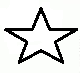 